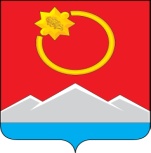 УПРАВЛЕНИЕ ФИНАНСОВ АДМИНИСТРАЦИИ ТЕНЬКИНСКОГО ГОРОДСКОГО ОКРУГАМАГАДАНСКОЙ ОБЛАСТИПРИКАЗ19 декабря 2022 года	                           № 35Об утверждении Порядка формирования и применении 
дополнительных кодов бюджетной классификации расходов бюджетамуниципального образования «Тенькинский муниципальный округМагаданской области»В целях организации исполнения бюджета муниципального образования «Тенькинский муниципальный округ Магаданской области» и осуществления контроля за расходованием бюджетных средств, руководствуясь статьей 9 Бюджетного кодекса Российской Федерации, приказом Министерства финансов Магаданской области от 18 ноября 2021 года № 221 «Об утверждении Порядка формирования и применения дополнительных кодов бюджетной классификации расходов областного бюджета» п р и к а з ы в а ю:Утвердить прилагаемый Порядок формирования и применения кодов бюджетной классификации расходов бюджета муниципального образования «Тенькинский муниципальный округ Магаданской области».Признать утратившими силу следующие приказы:- от 22 ноября 2021 года № 27 «Об утверждении Порядка формирования и применении дополнительных кодов бюджетной классификации расходов бюджета муниципального образования «Тенькинский городской округ» Магаданской области;-31 января 2022 года № 4 «О внесении изменений в приказ комитета финансов администрации Тенькинского городского округа Магаданской области от 22 ноября 2021 года № 27»;- 04 мая 2022 года № 13 «О внесении изменений в приказ комитета финансов администрации Тенькинского городского округа Магаданской области от 22 ноября 2021 года № 27»;-07 июня 2022 года № 15 «О внесении изменений в приказ комитета финансов администрации Тенькинского городского округа Магаданской области от 22 ноября 2021 года № 27».3. Настоящий приказ подлежит официальному опубликованию и вступает в силу с 01 января 2023 года, а также применяется к правоотношениям, возникающим при составлении и исполнении бюджета муниципального образования «Тенькинский муниципальный округ Магаданской области» на 2023 год и плановый период 2024 и 2025 годовУТВЕРЖДЕНприказом управления финансов администрации Тенькинского городского округа Магаданской областиот 19 декабря 2022 года № 35П О Р Я Д О К  формирования и применения дополнительных кодов бюджетной классификации расходов бюджета муниципального образования «Тенькинский муниципальный округ Магаданской области»Таблица 1Дополнительный код бюджетной классификации расходов бюджета муниципального образования «Тенькинский муниципальный округ Магаданской области» (далее - дополнительный код) состоит из пятнадцати знаков. Структура дополнительного кода классификации приведена в Таблице 1:Дополнительные коды типов средств (1 - 2 разряды) приведены в приложении №1 к настоящему Порядку.Дополнительные коды по видам расходования (3 разряд) приведены в приложении № 2 к настоящему Порядку.Дополнительные коды публично-правовых образований (4 разряд) приведены в приложении № 3 к настоящему Порядку.Дополнительные коды получателя бюджетных средств (6 - 11 разряды) соответствуют последним шести символам ИНН получателя бюджетных средств. 	В дополнительном коде получателя бюджетных средств (6-11 разделы) присваиваются последние шесть символов ИНН главного распорядителя бюджетных средств, в случае отнесения расходов к дополнительному коду бюджетной классификации по виду расходования «Публичные нормативные обязательства».Дополнительные коды по направлениям расходов (13 - 15 разряды) приведены в приложении № 4 к настоящему Порядку.В случае если расходы бюджета муниципального образования «Тенькинский муниципальный округ Магаданской области» не относятся ни к одному из приведенных видов расходования (3 разряд), то символы заполняются нулями.Дополнительные коды, установленные пунктом 1 настоящего Порядка, применяются ко всем расходам бюджета муниципального образования «Тенькинский муниципальный округ Магаданской области» вне зависимости от типа учреждения. В случае отсутствия данных дополнительных кодов формирование заявки бюджетополучателя на финансирование не осуществляется.Порядок формирования и применения дополнительных кодов для расходов за счет средств областного бюджета, установлен приказом министерства финансов Магаданской области от 18 ноября 2021 года № 221 и применяется ко всем расходам бюджета муниципального образования «Тенькинский муниципальный округ Магаданской области» вне зависимости от типа учреждения.  В случае применения федеральных кодов цели дополнительные коды не применяются.Дополнительные коды бюджетной классификации типов средствДополнительные коды бюджетной классификации по видам расходованияДополнительные коды бюджетной классификации публично-правовых образований Дополнительные коды бюджетной классификации по направлениям расходовРуководитель                               Ж.И. КарпачеваТип средствТип средствВид расх одов анияКод публи чно- право вого образо ванияЗнак (точка)Код получателя бюджетных средствКод получателя бюджетных средствКод получателя бюджетных средствКод получателя бюджетных средствКод получателя бюджетных средствКод получателя бюджетных средствЗнак (точка)Направление расходовНаправление расходовНаправление расходов123456789101112131415Приложение № 1к Порядку формирования и применения дополнительных кодов бюджетной классификации расходов бюджета муниципального образования «Тенькинский муниципальный округ Магаданской области»НаименованиеДополнительные коды бюджетной классификацииРасходы за счет средств местных бюджетов21Расходы за счет средств областного бюджета22 Расходы за счет средств федерального бюджета23Расходы за счет средств Особой экономической зоны24Расходы за счет средств Фонда содействия реформированию ЖКХ25Резервный фонд муниципального образования «Тенькинский муниципальный округ Магаданской области»26Расходы за счет безвозмездных поступлений27Приложение № 2к Порядку формирования и применения дополнительных кодов бюджетной классификации расходов бюджета муниципального образования «Тенькинский муниципальный округ Магаданской области»НаименованиеДополнительные коды бюджетной классификацииПрочие0Публичные нормативные обязательства1Государственная поддержка семьи и детей2Капитальные вложения в объекты государственной (муниципальной) собственности3Дорожный фонд4Оплата задолженности по исполнительным листам5Приложение № 3к Порядку формирования и применения дополнительных кодов бюджетной классификации расходов бюджета муниципального образования «Тенькинский муниципальный округ Магаданской области»НаименованиеДополнительные коды бюджетной классификацииТенькинский муниципальный округ Магаданской области 7Приложение № 4к Порядку формирования и применения дополнительных кодов бюджетной классификации расходов бюджета муниципального образования «Тенькинский муниципальный округ Магаданской области»№ п/пНаименованиеДополнительные коды бюджетной классификации1Заработная плата, пособия по временной нетрудоспособности за счет работодателя (за исключением Указов Президента РФ)0ЗП2Заработная плата, пособия по временной нетрудоспособности не муниципальным служащим за счет работодателя0ЗЕ3Заработная плата отдельных категорий работниковОЗЦ4Заработная плата, пособия по временной нетрудоспособности за счет работодателя (Указы Президента РФ)УЗП5Прочие несоциальные выплаты персоналу в денежной форме (за исключением расходов, связанных со служебными командировками)2126Расходы, связанные со служебными командировками21К7Начисления на выплаты по оплате труда отдельных категорий работников0НЦ8Начисления на выплаты по оплате труда (за исключением Указов Президента РФ)0НЧ9Начисления на выплаты по оплате труда не муниципальным служащим0НЕ10Выплаты в рамках Указов Президента РФУКЗ11Начисления на выплаты по оплате труда (Указы Президента РФ)УНЧ12Услуги связи22113Транспортные услуги22214Коммунальные услуги22315Прочие работы, услуги по содержанию имущества22516Текущий и капитальный ремонт учреждений25Р17Прочие работы, услуги (за исключением служебных командировками)22618Услуги, работы для целей капитальных вложений22819Социальное обеспечение (за исключением пособия по временной нетрудоспособности за счет работодателя)26020Прочие расходы (за исключением выплаты стипендий) 29021Выплата стипендий29С22Увеличение стоимости основных средств31023Увеличение стоимости нематериальных активов32024Увеличение стоимости лекарственных препаратов и материалов, применяемых в медицинских целях34125Увеличение стоимости продуктов питания34226Увеличение стоимости горюче-смазочных материалов34327Увеличение стоимости прочих материальных запасов34П28Субсидии юридическим лицам, индивидуальным предпринимателям и физическим лицам99929Заработная плата (за исключением Указов Президента РФ), субвенции общее образование0З130Начисления на выплаты по оплате труда (за исключением Указов Президента РФ), субвенции общее образование0Н131Заработная плата (Указы Президента РФ), субвенции общее образованиеУЗ132Начисления на выплаты по оплате труда (Указы Президента РФ), субвенции общее образованиеУН133Заработная плата (руководители и их заместители, главные бухгалтера), субвенции общее образованиеРЗ134Начисления на выплаты по оплате труда (руководители и их заместители, главные бухгалтера), субвенции общее образованиеРН135Расходы на материальное обеспечение образовательного процесса, субвенции общее образование39136Заработная плата (за исключением Указов Президента РФ), субвенции дошкольное образование0З237Начисления на выплаты по оплате труда (за исключением Указов Президента РФ), субвенции дошкольное образование0Н238Заработная плата (Указы Президента РФ), субвенции дошкольное образованиеУЗ239Начисления на выплаты по оплате труда (Указы Президента РФ), субвенции дошкольное образованиеУН240Заработная плата (руководители и их заместители, главные бухгалтера), субвенции дошкольное образованиеРЗ241Начисления на выплаты по оплате труда (руководители и их заместители, главные бухгалтера), субвенции дошкольное образованиеРН242Расходы на материальное обеспечение образовательного процесса, субвенции дошкольное образование39243Заработная плата (за исключением Указов Президента РФ), субвенции дополнительные меры социальной поддержки работникам муниципальных образовательных организаций0З344Начисления на выплаты по оплате труда (за исключением Указов Президента РФ), субвенции дополнительные меры социальной поддержки работникам муниципальных образовательных организаций0Н345Заработная плата (Указы Президента РФ), субвенции дополнительные меры социальной поддержки работникам муниципальных образовательных организацийУЗ346Начисления на выплаты по оплате труда (Указы Президента РФ), субвенции дополнительные меры социальной поддержки работникам муниципальных образовательных организацийУН347Социальное обеспечение, субвенции на дополнительные меры социальной поддержки работникам муниципальных образовательных организаций26348Заработная плата (Указа Президента РФ), субвенции на классное руководствоУЗ449Начисления на выплаты по оплате труда (Указы Президента РФ), субвенции на классное руководствоУН450Заработная плата (за исключением Указов Президента РФ), субвенции на организацию деятельности КПДН0З551Начисления на выплаты по оплате труда (за исключением Указов Президента РФ), субвенции на организацию деятельности КПДН0Н552Другие расходы, субвенции на организацию деятельности КПДН39552Субвенции на социальную поддержку по оплате жилых помещений и коммунальных услуг отдельных категорий граждан (Указы Президента РФ)УК654Субвенции на социальную поддержку по оплате жилых помещений и коммунальных услуг отдельных категорий граждан (за исключением Указы Президента РФ)0К6.